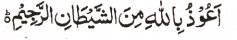 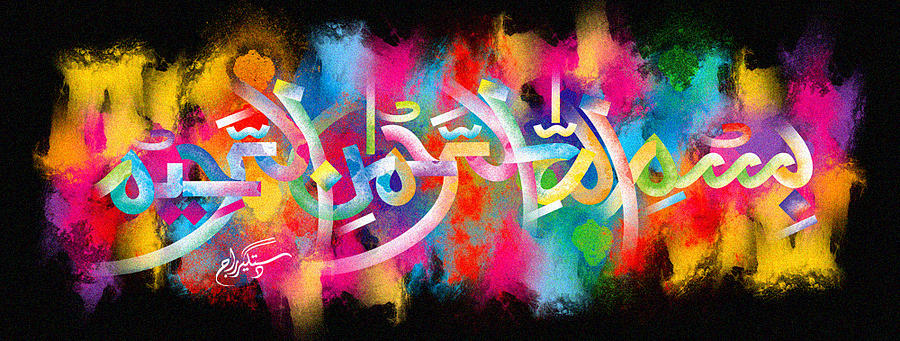 http://dr-umar-azam-islamicmiracles.weebly.com Please see my Site, especially the RESEARCH section and sign my Guest Book with your unique comments.The Name of Allah  on a Piece of White Sliced Bread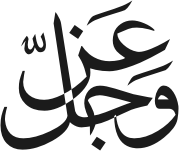 The Exclusive Islamic Miracle Photographs of Dr Umar Elahi AzamTuesday 29th December 2015Manchester, UK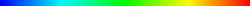 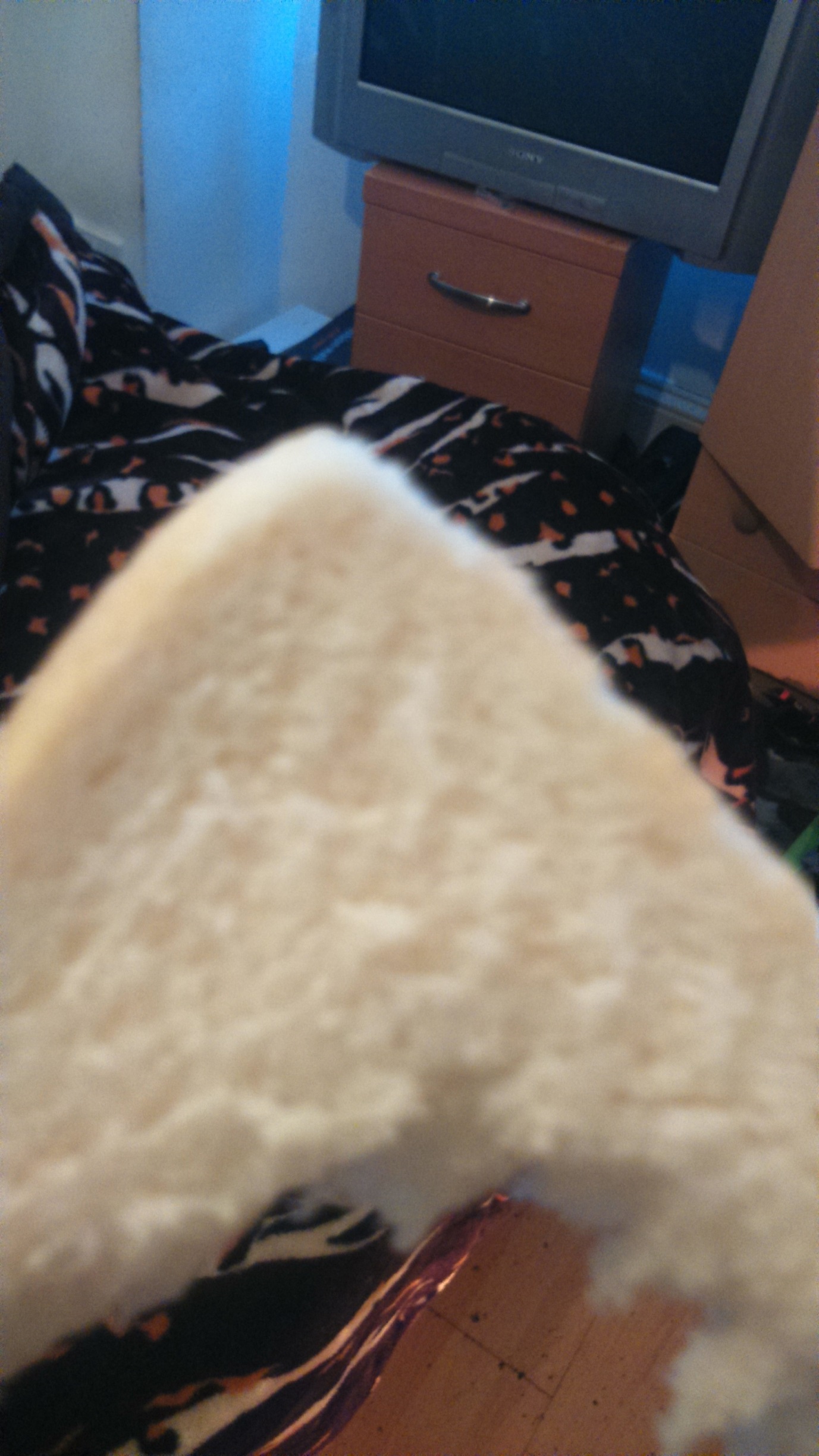 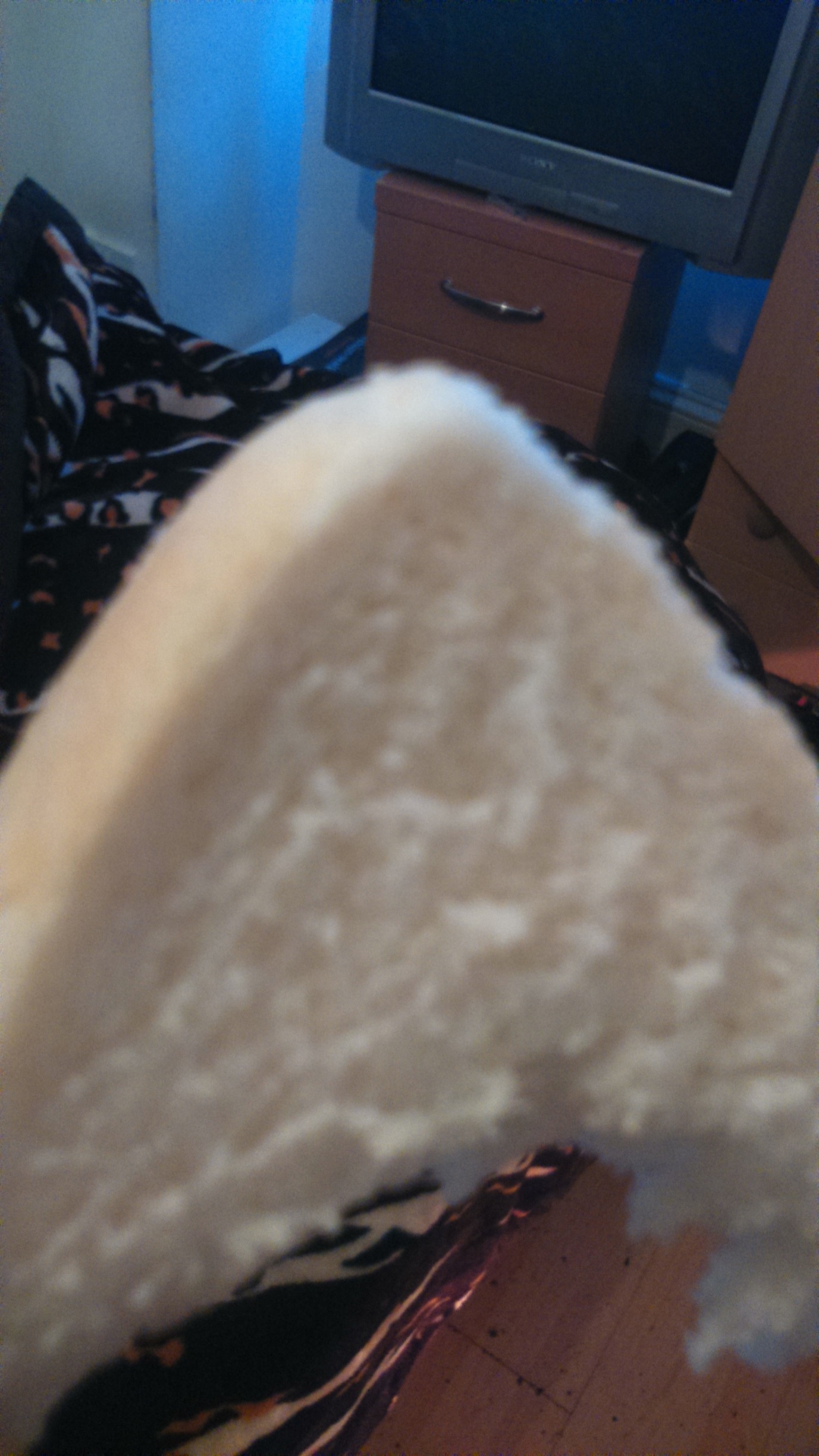 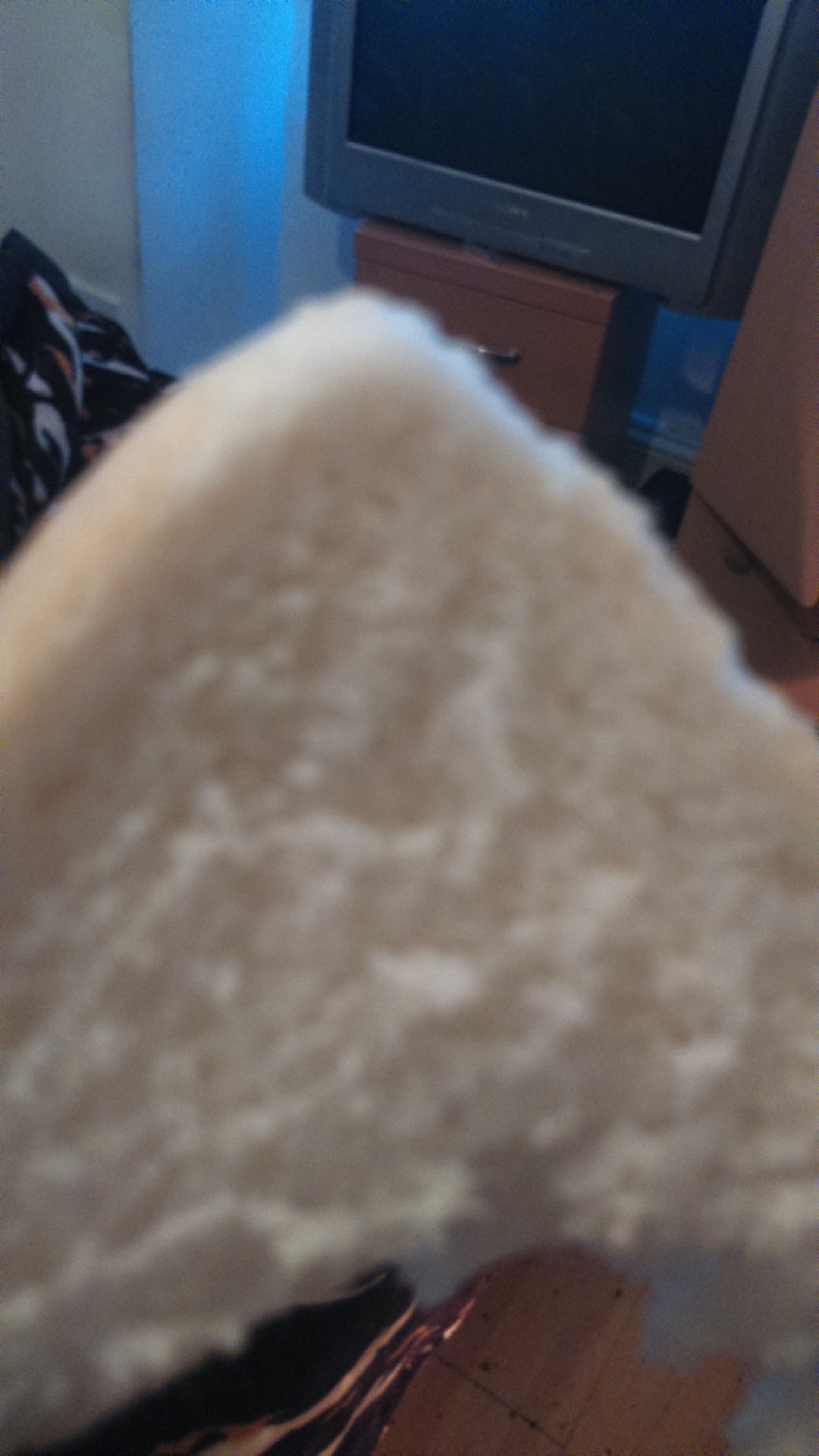 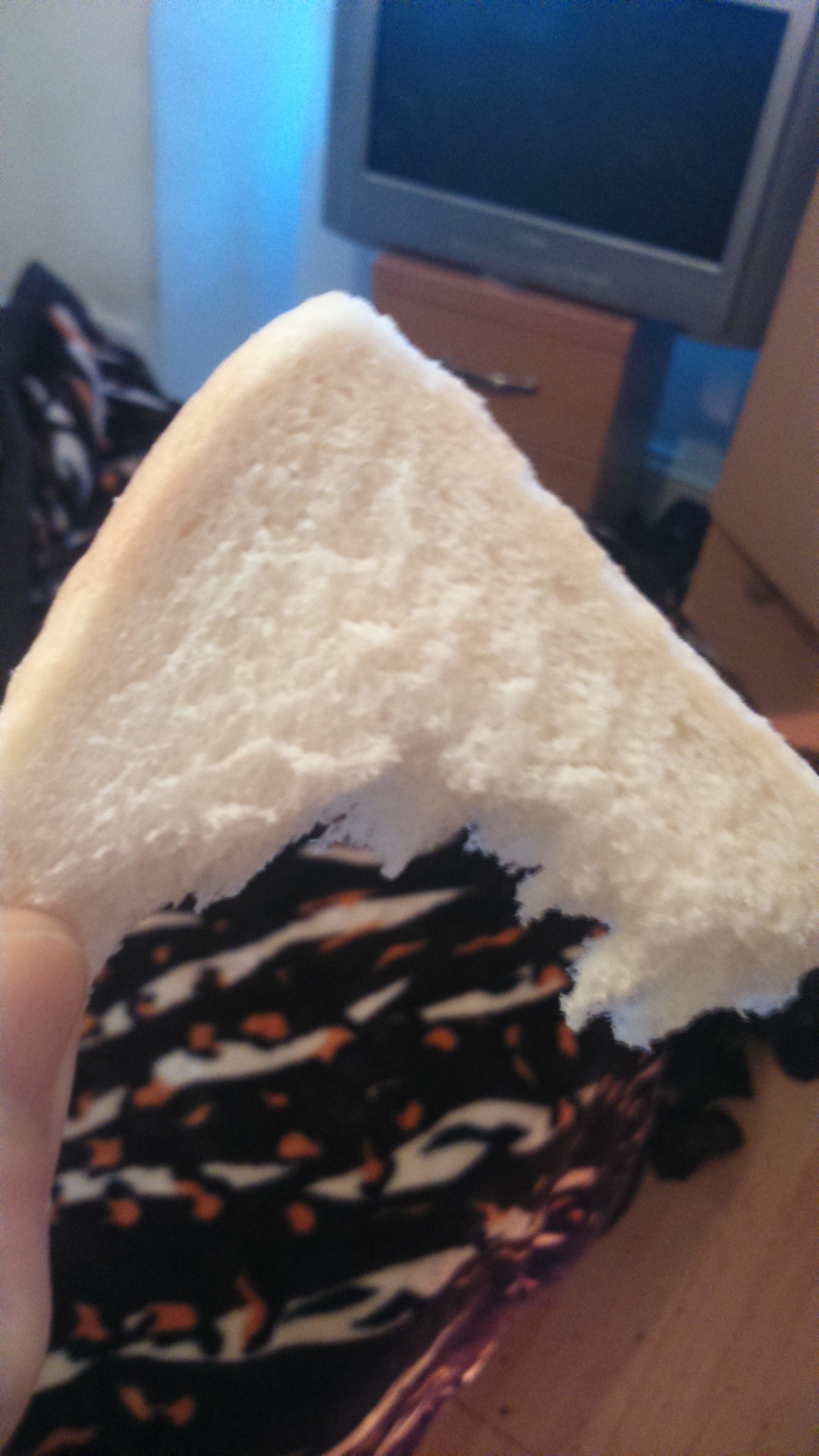 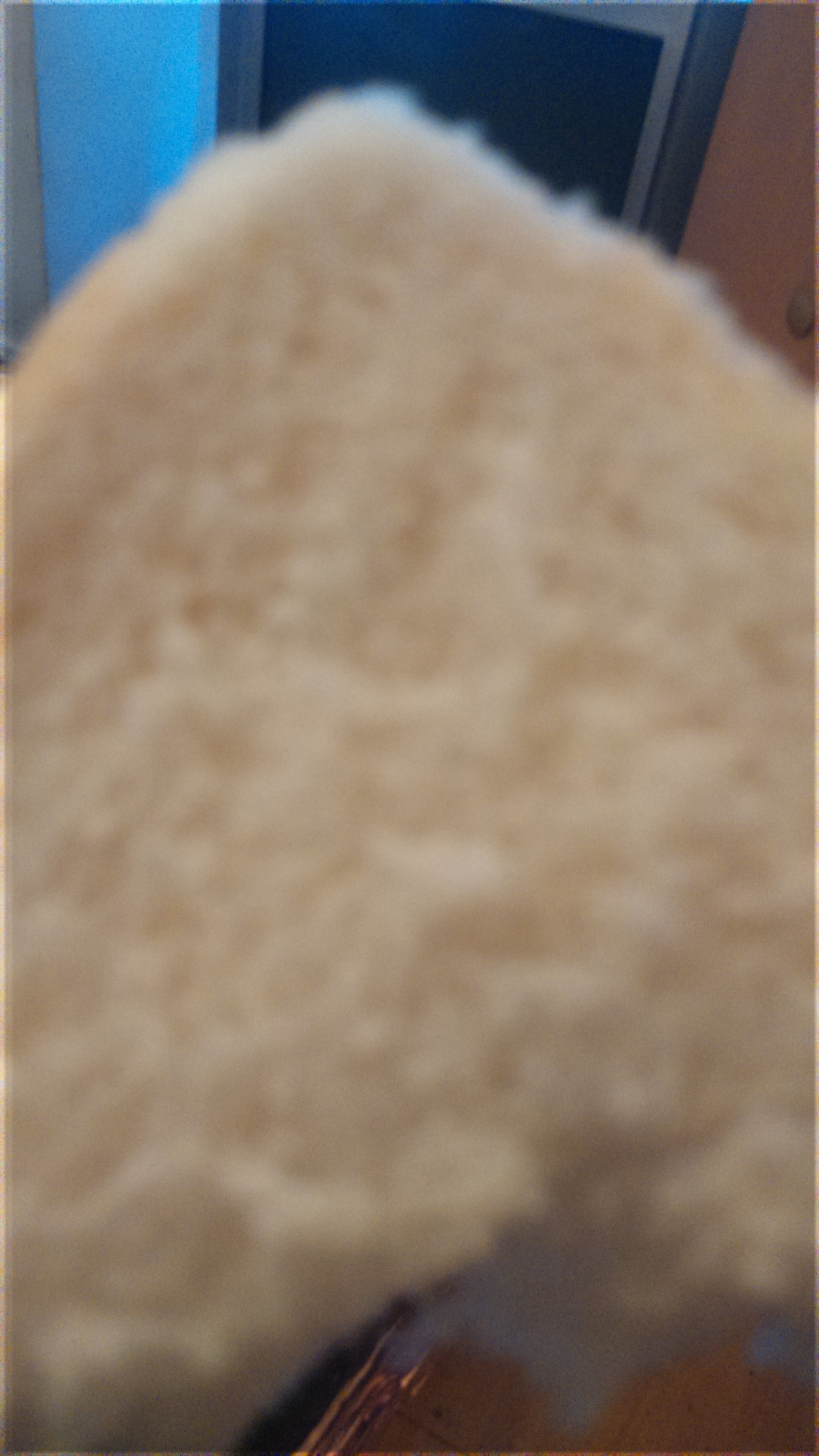 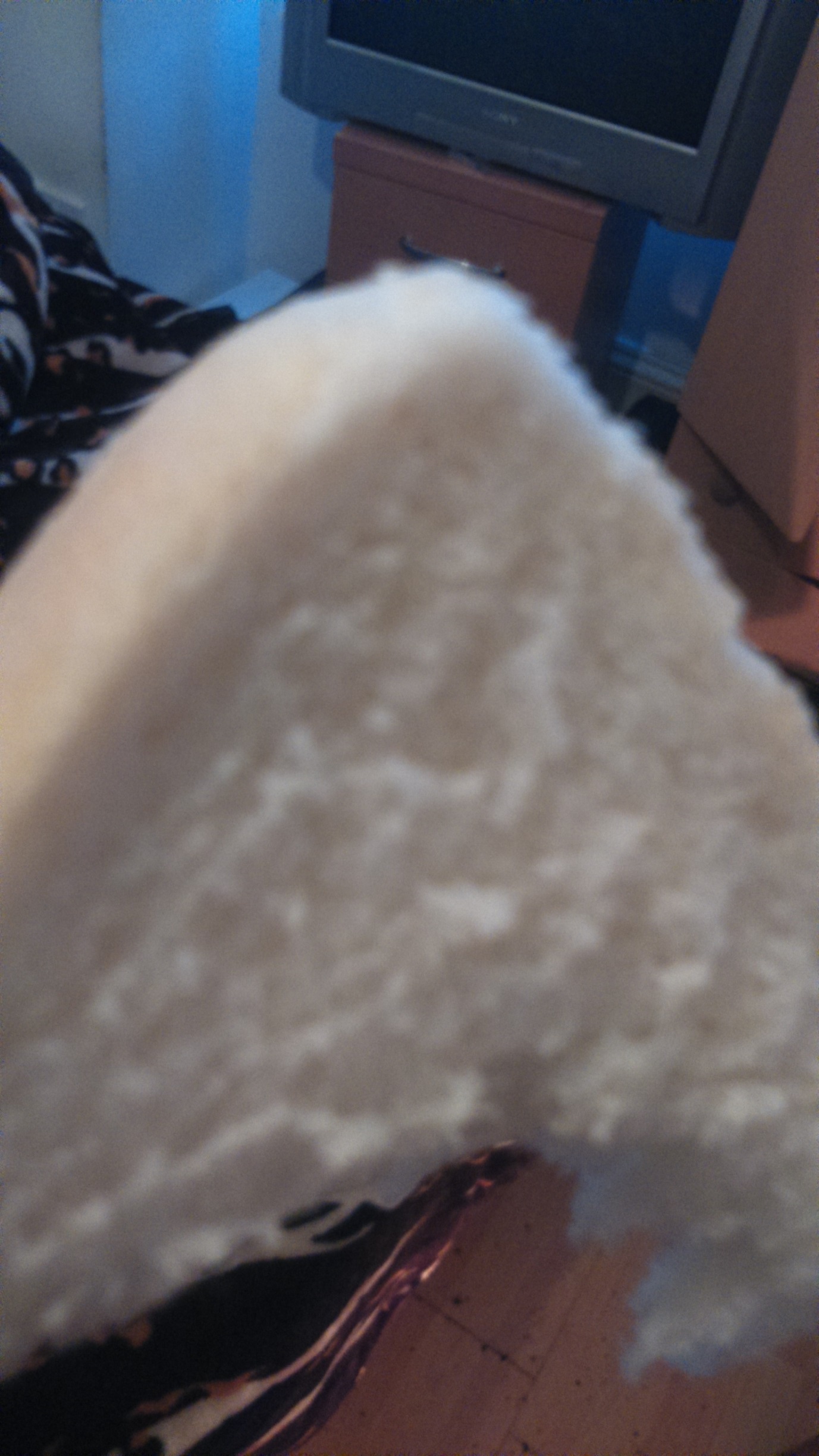 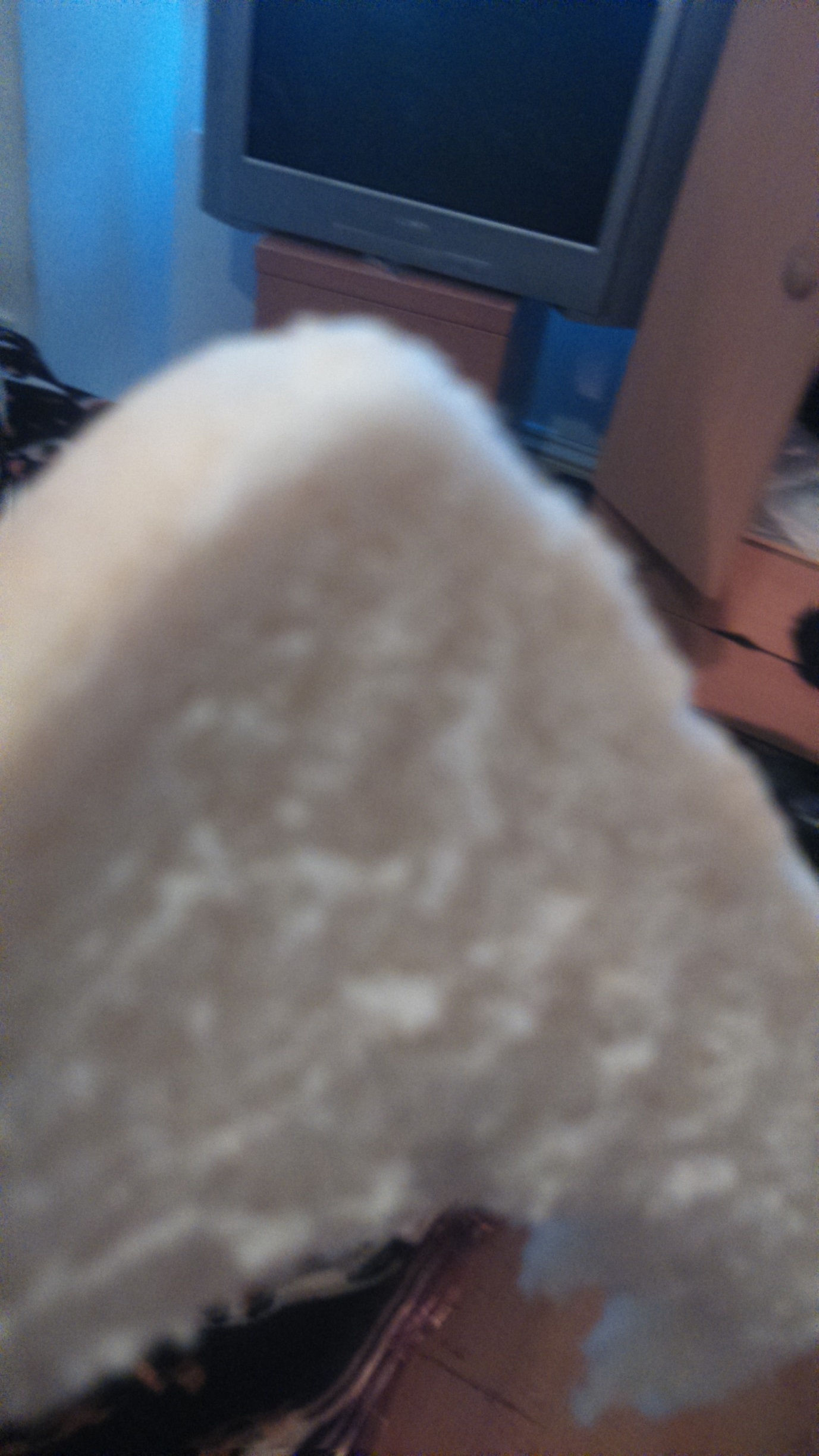 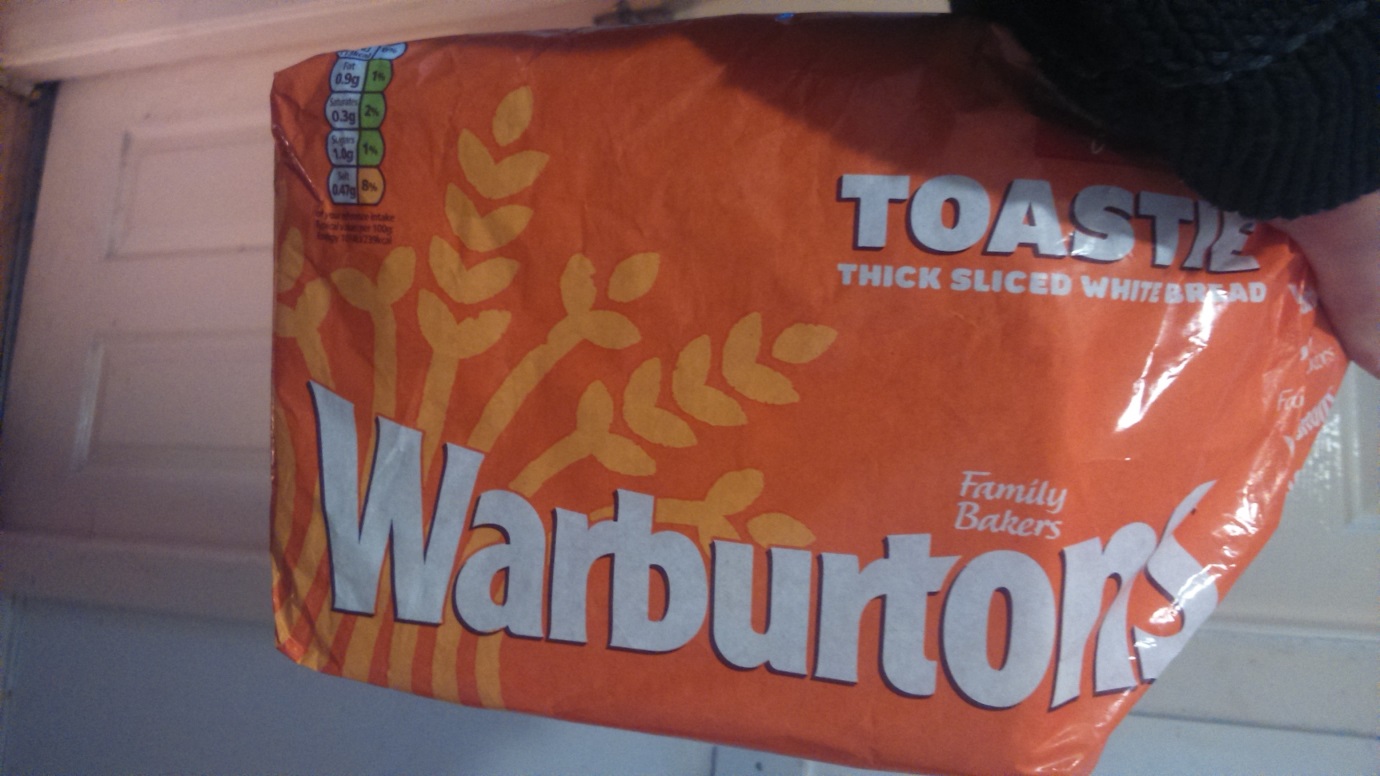 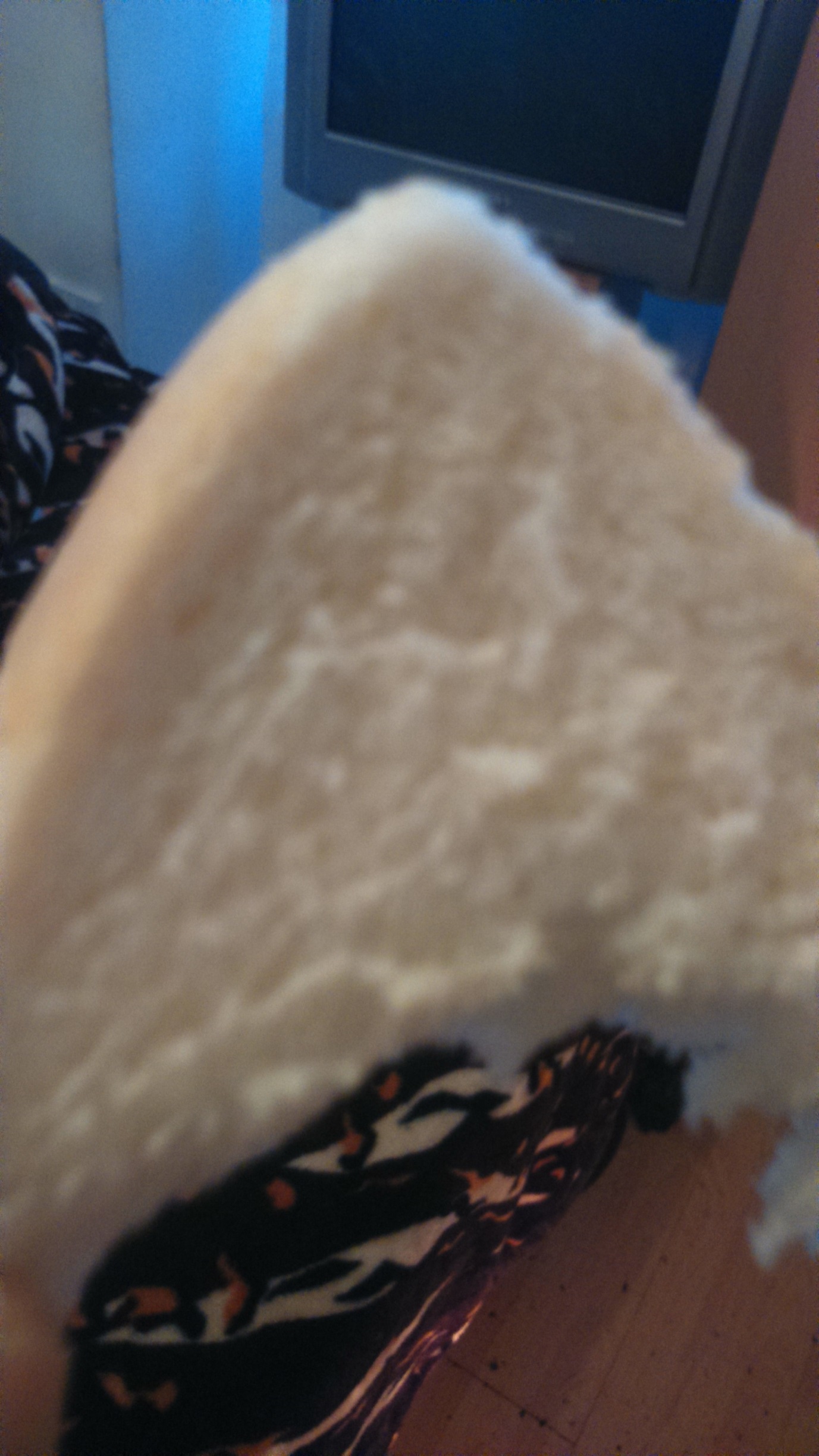 